Вариант 48Статистические характеристики транзисторатипа МП113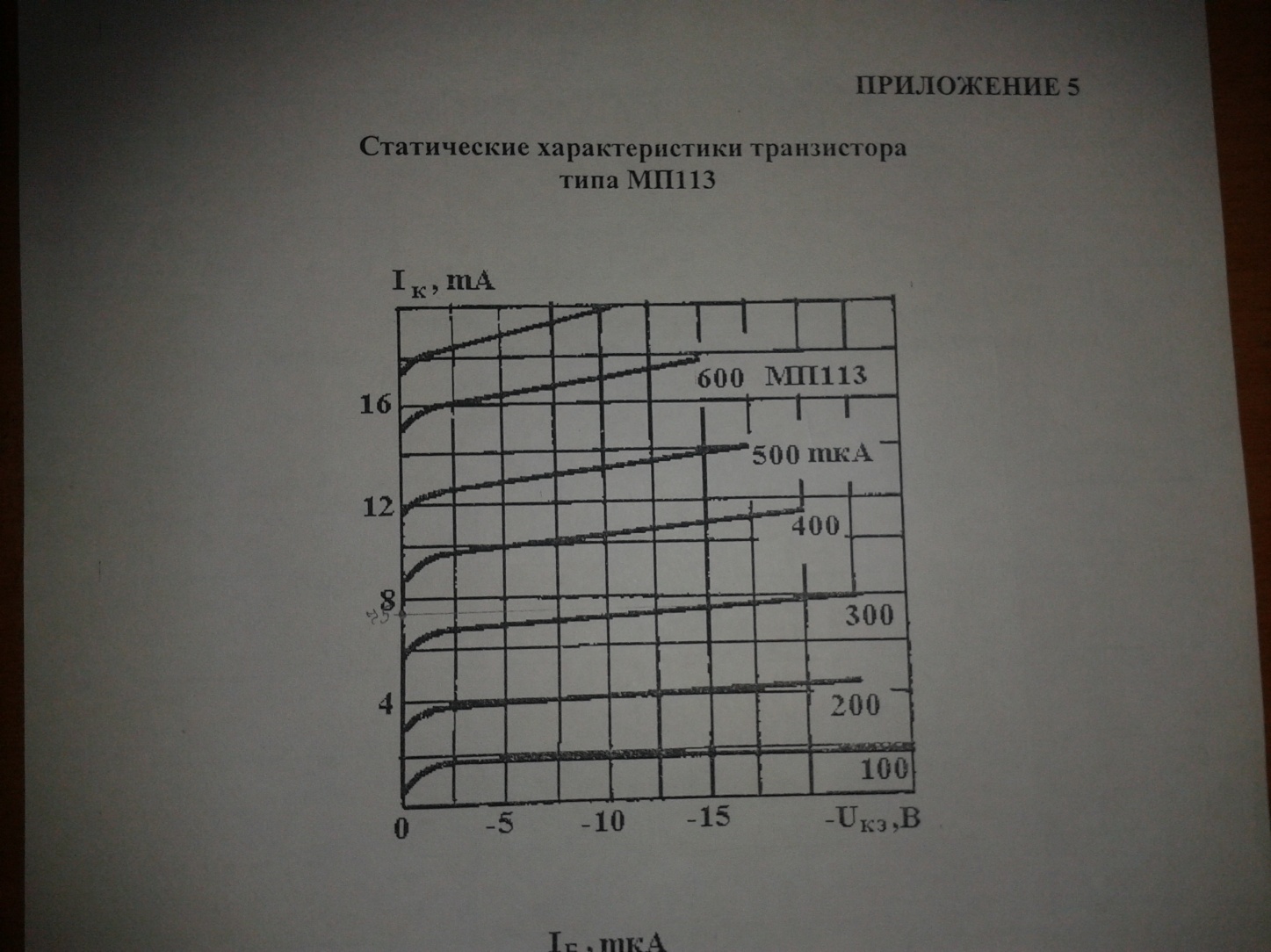 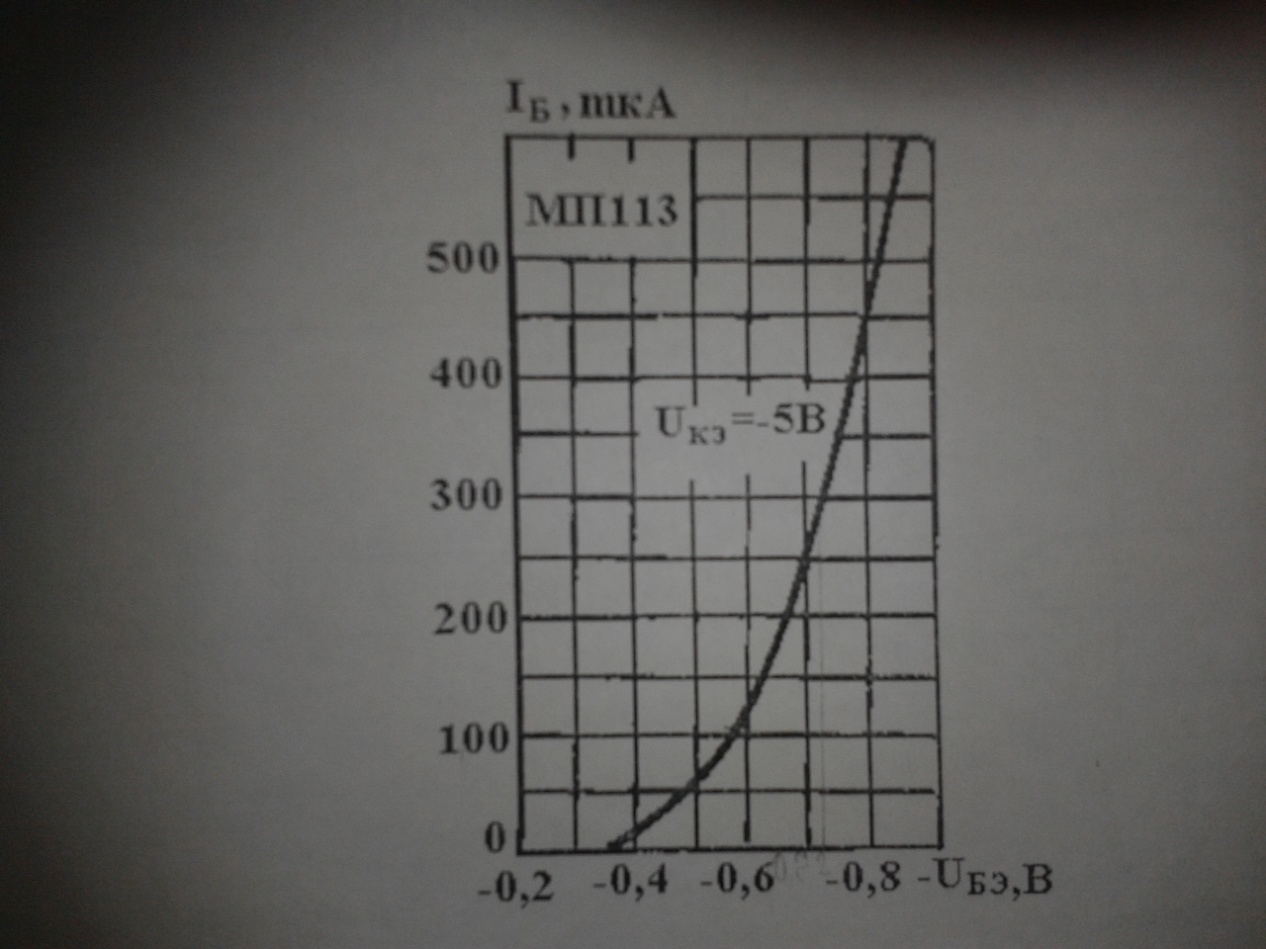 + Напряжение коллектора - 4В
Ток коллектора - 4мА
Ток базы - 0,08 мА	Найти h параметрыВариант 13Статистические характеристики транзисторатипа П401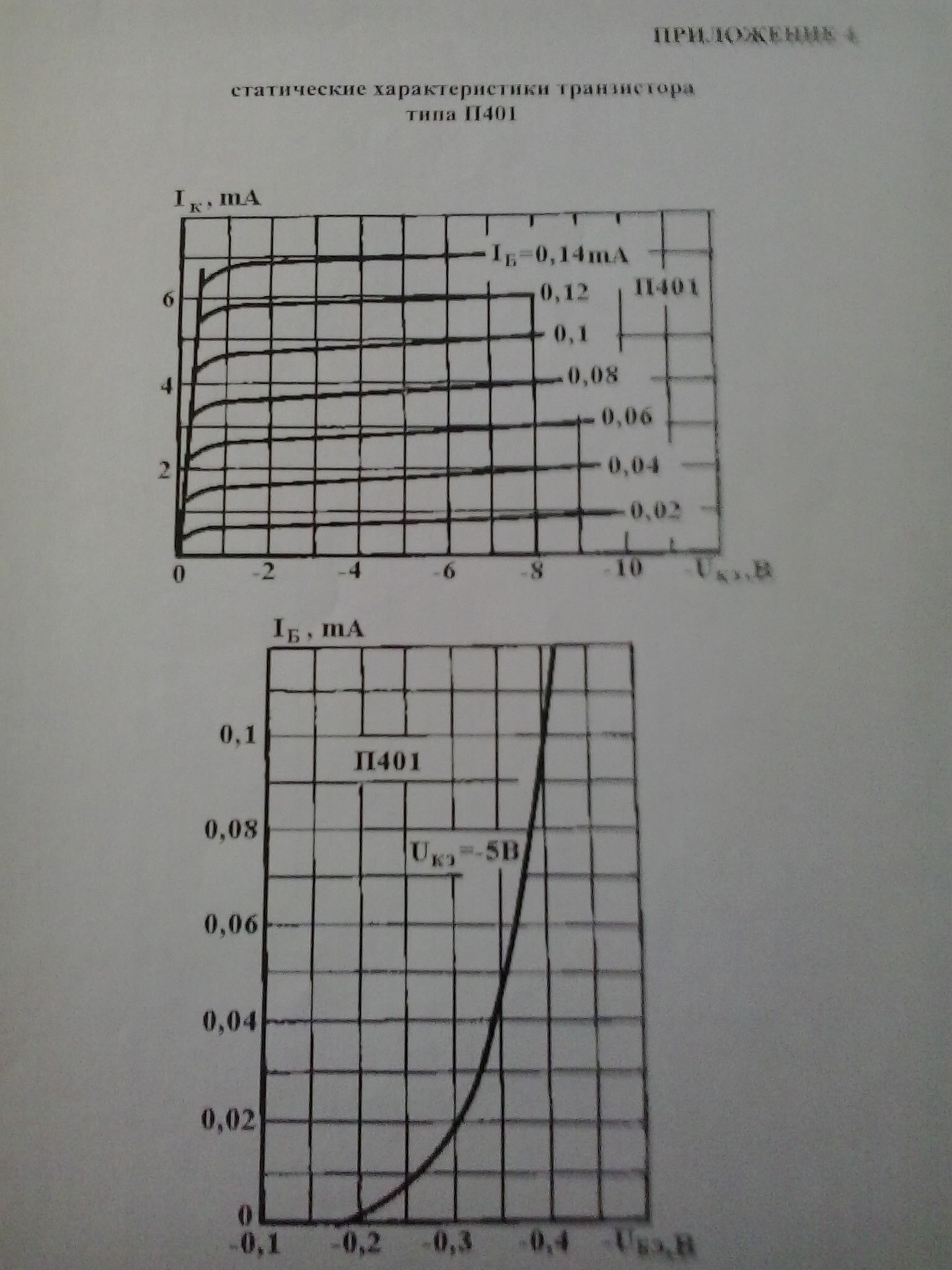 + Напряжение коллектора - 2В
Ток коллектора - 6мА
Ток базы - 0,4 мАНайти h параметры